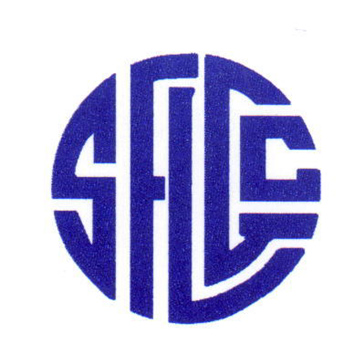 SOCIÉTÉ FRANÇAISE DE LITTÉRATURE GÉNÉRALE ET COMPARÉELe Conseil d’Administration, le Bureau et la Présidente de la Société Française de Littérature Générale et Comparée vous souhaitent une excellente année 2019 Celle-ci s’annonce riche en événements, avec les prochains congrès de littérature comparée européens (ESCL/SELC, Lille 26-30 août) et internationaux (AILC/ICLA, Macao, 29 juillet-2 août). Nous sommes heureux de participer cette année à l’accueil en France du 8e congrès de la Société Européenne de Littérature Comparée, organisé par Karl Zieger et Fiona McIntosh-Varjabédian à Lille — il remplacera cette année le congrès national de la SFLGC. Nous espérons que vous serez nombreux à y participer et vous souhaitons pour cette année toute la réussite possible pour vos projets, vos recherches et vos études, qui font vivre notre discipline. Notre équipe aura à cœur, dans l’année qui vient, de développer les activités de la SFLGC au service de ses adhérents et au mieux de nos intérêts communs. L’année 2018 a marqué notre retour très attendu sur la toile. L’équipe réunie autour d’Enrica Zanin a achevé en février 2018 le transfert des contenus éditoriaux de l’ancien site sur le nouveau site sflgc.org. Plus visible et plus maniable, il a pris la suite de l’ancien site hébergé par Vox Poetica. Il présente le fonctionnement de la SFLGC, offre une bibliothèque en ligne avec des articles de fond sur les divers aspects de la discipline, propose l’annuaire individuel des membres de la société ainsi qu’un annuaire des institutions, met à la disposition des préparateurs des questions de littérature comparée à l’agrégation de lettres modernes et des agrégatifs une rubrique regroupant bibliographies et articles sur les questions au programme, donne pour les doctorants, des précisions sur ce qui est attendu d’une thèse en littérature comparée, et met en ligne toutes les actualités de la discipline comparatiste (annonces de colloques, séminaires, publications, etc.). Il est également possible de régler sur ce site le montant de la cotisation annuelle. Le succès qu’il rencontre ne peut que nous encourager à le nourrir de vos idées, annonces de publications et d’événements, éditos et articles — pensez en particulier à mettre à jour votre page dans l’annuaire des comparatistes. Pour proposer une publication : http://sflgc.org/sflgc/publier-sur-ce-site/Enfin, nous sommes heureux d’annoncer cette année le lancement du Prix de Thèse de la SFLGC, qui sera attribué pour la première fois en 2019, à l’occasion du 8e Congrès européen de Littérature comparée (Lille 26-30 août 2019). Remis annuellement, ce prix nous permettra de mettre en valeur les meilleurs travaux de littérature comparée des jeunes chercheuses et chercheurs, tout en contribuant à la reconnaissance et à la visibilité de la discipline. ***La SFLGC, association loi 1901, est le seul organe qui, en France, regroupe les comparatistes pour les représenter et assurer la promotion de la discipline. Elle réunit les chercheurs qui enseignent la littérature comparée, celles qui préparent ou ont obtenu un doctorat en littérature comparée, les enseignants et chercheurs qui manifestent un intérêt pour notre discipline.À ce titre la SFLGC a de nombreuses tâches, parmi lesquelles l’organisation des réunions pour le choix des programmes de l’agrégation, les propositions de réforme, les initiatives pédagogiques et de recherche, la défense des postes auprès du Ministère, la défense de la discipline dans les UFR et les Universités, l’organisation d’un Congrès annuel, le soutien scientifique de publications comparatistes. Elle fait régulièrement sur son site le bilan des activités individuelles et des centres de recherche et établit l’annuaire des comparatistes. La SFLGC publie une collection, « Poétiques comparatistes », qui a été lancée en 2006 (http://www.lucie-editions.com/librairie/ouvrages/collection.jsp?id=12676). Chaque volume annuel, gratuit pour les membres de la SFLGC à jour de leur cotisation, est consacré à une question intéressant la littérature comparée.Enfin, l’adhésion à la SFLGC vaut adhésion à l’Association Internationale de Littérature Comparée (AILC / ICLA). Celle-ci est notamment nécessaire pour la participation au Congrès international de l’AILC qui a lieu tous les trois ans, le prochain ayant lieu à l’été 2019 à Macao.***Pour assumer toutes ses tâches, la Société a besoin pour exister et agir du soutien de tous. Elle ne peut vivre que par les cotisations. Aussi nous vous invitons à renouveler dès maintenant votre cotisation pour l’année 2019 (ou à adhérer pour une première fois) dès maintenant. La cotisation est de 30 euros pour les doctorants, et de 40 euros pour les autres adhérents.Elle s’effectue :par paiement en ligne (avec une carte bancaire française), à l’adresse suivante : https://www.apayer.fr/SFLGC Dans la rubrique « Référence », il vous suffit d’indiquer l’année pour laquelle vous cotisez. Dans le cas d’une première adhésion, veuillez écrire avant le paiement à la trésorière Chloé Chaudet (chloe_chaudet CHEZ yahoo.fr) pour préciser votre statut professionnel.par chèque à l’ordre de la SFLGC, à envoyer à la trésorière : Chloé ChaudetUFR Lettres, Culture et Sciences Humaines29 boulevard Gergovia63037 Clermont-Ferrand.Avec le versement de la cotisation, n’omettez pas d’indiquer vos nom, prénom, adresse postale, statut professionnel et email.Si vous ne pouvez pas régler en ligne ni par chèque (pour les cotisations depuis l’étranger notamment), veuillez procéder par virement exclusivement : il suffit d’écrire à la trésorière (chloe_chaudet CHEZ yahoo.fr) qui vous donnera les coordonnées bancaires, et de lui signaler ensuite que le virement a bien été effectué.N. B. : Tout membre à jour de sa cotisation 2019 avant le 31 mars bénéficiera d’une réduction des frais d’inscription au congrès de la SELC de Lille (qui s’élèveront à 50 euros au lieu de 90 euros).	Avec nos salutations les plus chaleureuses, recevez à nouveau les meilleurs vœux du Conseil d’Administration de la SFLGC et de sa Présidente, Anne Duprat.NOM : ------------------------------------------------------Prénom : -----------------------------------Adresse postale :------------------------------------------------------------------------------------------Adresse électronique : ----------------------------------------------------------------------------------Adresse institutionnelle : -----------------------------------------------------------------------------